ПЕРВОЕ ИНФОРМАЦИОННОЕ СООБЩЕНИЕОтделение нано технологий и информационных технологий 
Российской академии наук (Россия)Институт системного анализа Федерального исследовательского центра «Информатика и Управление» РАН (Россия)Институт информатики и математического моделирования Федерального исследовательского центра «Кольский научный центр Российской академии наук» (Россия)Восьмая Всероссийская научная конференция (с международным участием)«Теория и практика системной динамики»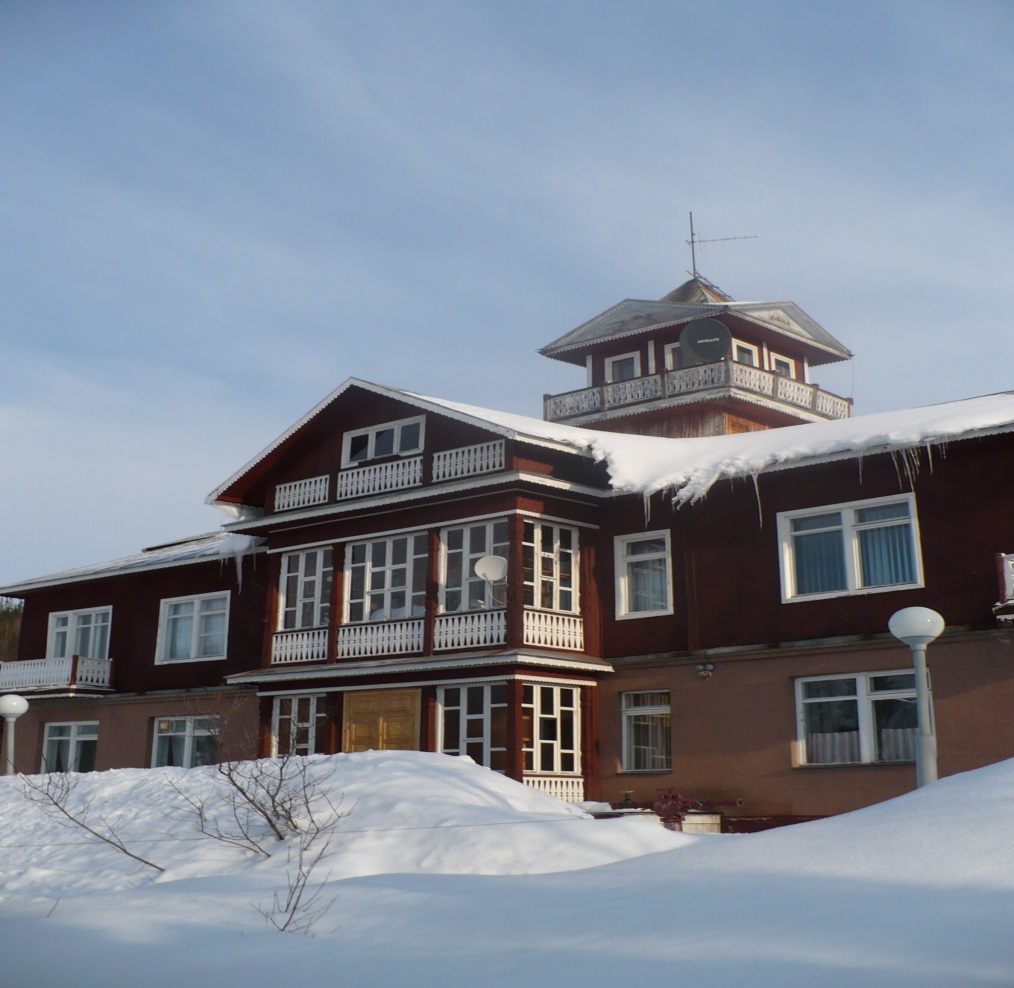 Сроки проведения: 01.04.2019 – 07.04.2019 г.Место проведения: г. Апатиты, КНЦ РАНТЕМАТИКАТеоретические вопросы системной динамикиСистемная динамика в исследовании социально-экономических системПрименение системной динамики в исследовании природных и промышленных системИнформационные системы поддержки управления региональным развитиемВ рамках конференции проводится молодежная школа-семинар «Информационные технологии и математическое моделирование».Для молодых ученых, аспирантов и студентов предусматриваются обзорные лекции, характеризующие современное состояние научных исследований по указанным тематическим разделам и перспективы их дальнейшего развития. ЯЗЫКИ КОНФЕРЕНЦИИРабочими языками конференции являются русский и английский.ОРГАНИЗАТОРЫ КОНФЕРЕНЦИИОтделение нано технологий и информационных технологий Российской академии наук (Россия)Институт информатики и математического моделирования Федерального исследовательского центра «Кольский научный центр Российской академии наук» (Россия)Институт системного анализа Федерального исследовательского центра «Информатика и Управление» РАН (Россия)ПРОГРАММНЫЙ КОМИТЕТ:Председатель: Акад. РАН Попков Ю.С.д.т.н. Путилов В.А. д.т.н. Олейник А.Г.к.т.н. Булычев А.В.д.т.н. Горохов А.В. д.т.н. Смирнов А.В. к.ф.-м.н. Бритков В.Б.к.т.н. Ройзензон Г.В.ОРГКОМИТЕТПредседатель: Олейник А.Г.	тел.: 8-(815)-55-7-92-20, 	e-mail: oleynik@iimm.ruЗам. председателя: Путилов В.А. 	тел.: 8-(815)-55-7-96-02, 	e-mail: putilov@iimm.ru Уч. секретарь Датьев И.О.		тел.: 8-(815)-55-7-91-78, 	e-mail: datyev@iimm.ruФедоров А.М.			тел.: 8-(815)-55-7-65-84, 	e-mail: fedorov@iimm.ruРойзензон Г.В.		 	тел.: 8-(499)-135-55-41, 	e-mail: rgv@isa.ruОСНОВНЫЕ ДАТЫЗаявка на участие - 							до 31 января 2019 г. Форма заявки на участие:Наименование организации  _______________,Телефон:	, e-mail:______________,Ф.И.О. (полностью), город, организация, должность, ученая степень.Форма участия: (лекция, устный доклад, стендовый доклад, слушатель) Для докладчиков -  тема доклада, номер тематического раздела и краткая (4 – 5 строк) аннотация (очень важно).Представление материалов докладов - 		строго до 22 февраля 2019 г.Требования к оформлению тезисов докладов:Тезисы объемом до трех полных страниц (для участников молодежной школы-семинара объемом в 1 полную страницу) формата А4  следует оформить по следующей схеме: Фамилия И.О. (строчные буквы, шрифт Arial Narrow, полужирный)НАЗВАНИЕ ДОКЛАДА (прописные буквы, шрифт Arial Narrow, полужирный)Организация, город (строчные буквы, шрифт Arial Narrow)<Текст аннотации – не более 5 строк)<Текст тезисов доклада>Тексты должны быть подготовлены в виде файлов формата  RTF в редакторе «Word» с использованием нормального шрифта «Times New Roman» размера 12 через один интервал без шрифтовых выделений, переносов в словах и разбивки на страницы. Рисунки и схемы желательно оформлять отдельными файлами в формате JPG.Заявки на участие и материалы докладов следует высылать электронной почтой следующим адресатам:Датьев Игорь Олегович - e-mail: datyev@iimm.ruФедоров Андрей Михайлович - e-mail: fedorov@iimm.ru Извещение авторов о решении программного комитета по включению их докладов в сборник «Труды КНЦ РАН» (с требованиями по оформлению) - до 1 апреля 2019 г.Представление статей по материалам докладов для включения в периодическое издание «Труды КНЦ РАН» (входит в РИНЦ) - до 10 мая 2019 года. Внимание участников!!!Материалы, предоставляемые на конференцию, не должны быть опубликованы в других изданиях.Регистрационный взносДля российских участников конференции – 3 000 руб.Для иностранных участников конференции  -  250 евро.Молодые ученые, аспиранты и студенты от уплаты регистрационного взноса освобождаются.Сведения о порядке оплаты организационного взноса, месте и условиях размещения  – будут разосланы после рассмотрения заявок на участие.Все новости конференции будут публиковаться на сайте http://www.iimm.ru/konference_2019/ 